NOMBRES ENTERS 2. REPASSEM!Nom:____________________________Grup:__________________________SUMES I RESTES NOMBRES ENTERS. RECORDEM!!!!!!!!!!!!!!Calculeu– 5 + 8=– 2 – 8 =8 – 12 =15 + 5 + 3 – 6=12 –  23 + 7 – 5  + 4= 76 – 8 + 9  – 45 + 8 – 4=24 – 51 –  3 – 5 =Recordeu que fèiem quan hi ha parèntesis? Quan llevem el parèntesis es queden dos signes enfrontats, llavors tenim que seguir aquestes regles5+(+5)= 5+5= +105-(-5)= 5+5= +105-(+5)= 5-5= 05+(-5)=5-5= 0PRACTIQUEM MÉS! ANEM A JUGAR!That Quiz, Sumes de nombres entersJa sabeu, fiqueu la següent adreça al vostre navegador  ( O PREMEM CONTROL I FEM CLICK A L’ADREÇA) i practiquem les sumes i restes:https://www.thatquiz.org/ca-1/?-jh01-l2-mpnv600-nk-p0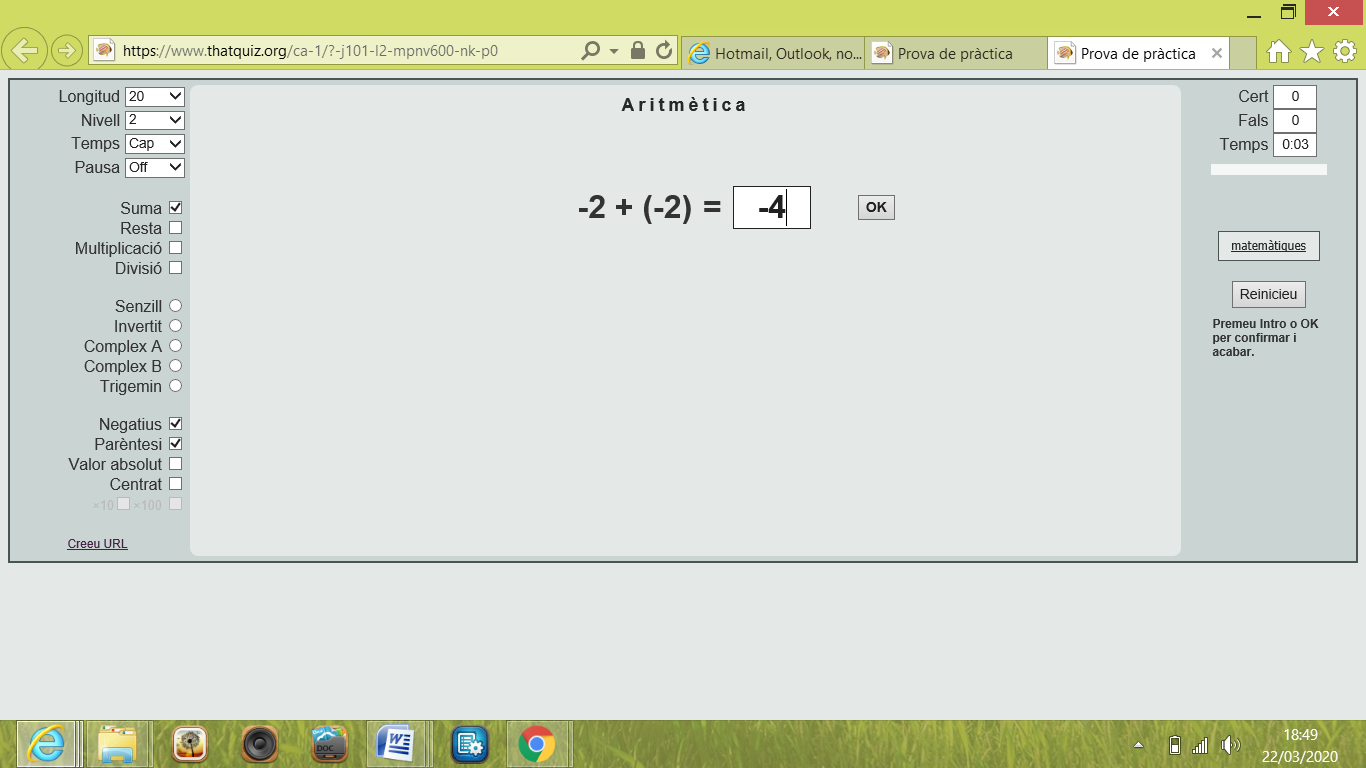 